                   2020-2021 EĞİTİM ÖĞRETİM YILI TEMMUZ- AĞUSTOS AYI PLANI  DEĞERLER EĞİTİMİ            İNGİLİZCE            İNGİLİZCE            İNGİLİZCEAYIN ŞEKİLLERİAYIN ŞEKİLLERİMATEMATİK ÇALIŞMALARIMATEMATİK ÇALIŞMALARIMATEMATİK ÇALIŞMALARIAYIN BELGESELLERİ *Tutumlu olmanın önemi*Misafire karşı davranış           Genel Tekrar            Genel Tekrar            Genel Tekrar ÜÇGEN                               KARE                         DAİRE                       DİKDÖRTGEN                      BEŞGENÜÇGEN                               KARE                         DAİRE                       DİKDÖRTGEN                      BEŞGEN  Toplama-Çıkarma etkinliğiÖncesi sonrası kartlarıRakam çalışması  Toplama-Çıkarma etkinliğiÖncesi sonrası kartlarıRakam çalışması  Toplama-Çıkarma etkinliğiÖncesi sonrası kartlarıRakam çalışması -Hayvanlar belgeseli                                           -Taşıtlar belgeseli                                                         -Vücudumuzu tanıyalım belgeseli                             -Gezegenler  Belgeseli    MÜZİK ETKİNLİĞİ   MÜZİK ETKİNLİĞİ   MÜZİK ETKİNLİĞİ           OYUN ETKİNLİĞİ           OYUN ETKİNLİĞİ           OYUN ETKİNLİĞİ           OYUN ETKİNLİĞİSCAMPER ÇALIŞMASISCAMPER ÇALIŞMASIBAHÇE OYUNLARI  UYUYAN KÜÇÜK TAVŞANLAR BAKKAL AMCA RENKLER ŞARKISIPATATES ADAM PENGUEN ŞARKISIARKADAŞIM EŞEK UYUYAN KÜÇÜK TAVŞANLAR BAKKAL AMCA RENKLER ŞARKISIPATATES ADAM PENGUEN ŞARKISIARKADAŞIM EŞEK UYUYAN KÜÇÜK TAVŞANLAR BAKKAL AMCA RENKLER ŞARKISIPATATES ADAM PENGUEN ŞARKISIARKADAŞIM EŞEKBALON TAŞIMA OYUNUSU İLE TAŞ KAĞIT MAKASÇEMBER OYUNUGRUPLAMA OYUNUBALON OYUNUSANDALYE YARIŞMASIÇEKME OYUNURENK OYUNUKODLAMA ETKİNLİĞİDENGE OYUNUBİL BAKALIMBALON TAŞIMA OYUNUSU İLE TAŞ KAĞIT MAKASÇEMBER OYUNUGRUPLAMA OYUNUBALON OYUNUSANDALYE YARIŞMASIÇEKME OYUNURENK OYUNUKODLAMA ETKİNLİĞİDENGE OYUNUBİL BAKALIMBALON TAŞIMA OYUNUSU İLE TAŞ KAĞIT MAKASÇEMBER OYUNUGRUPLAMA OYUNUBALON OYUNUSANDALYE YARIŞMASIÇEKME OYUNURENK OYUNUKODLAMA ETKİNLİĞİDENGE OYUNUBİL BAKALIMBALON TAŞIMA OYUNUSU İLE TAŞ KAĞIT MAKASÇEMBER OYUNUGRUPLAMA OYUNUBALON OYUNUSANDALYE YARIŞMASIÇEKME OYUNURENK OYUNUKODLAMA ETKİNLİĞİDENGE OYUNUBİL BAKALIM                                                                        -BİR BALON OLSAYDIN NAPARDIN?-FİLLER AĞAÇTA YAŞASAYDI NE OLURDU?-SİHİRLİ BİR DEĞNEYN OLSAYDI NE İSTERDİN?-KOCAMAN ELLERİN OLSAYDI NE YAPARDIN?-İNSANLARI NE MUTKU EDER?-DİŞLERİN KONUŞSAYDI SANA NE SÖYLERDİ?-UZAYA ÇIKSAYDIN YANINA NE ALIRDIN?                                                                        -BİR BALON OLSAYDIN NAPARDIN?-FİLLER AĞAÇTA YAŞASAYDI NE OLURDU?-SİHİRLİ BİR DEĞNEYN OLSAYDI NE İSTERDİN?-KOCAMAN ELLERİN OLSAYDI NE YAPARDIN?-İNSANLARI NE MUTKU EDER?-DİŞLERİN KONUŞSAYDI SANA NE SÖYLERDİ?-UZAYA ÇIKSAYDIN YANINA NE ALIRDIN?  ÇUBUKLA TOP TAŞIMA OYUNUSU TAŞIMA OYUNUDART OYUNUPUANLAMA OYUNUBUZ KIRMA OYUNUPARKUR OYUNUGRUP OYUNURAKAM OYUNUZİL OYUNUİP OYUNUFEN VE DOĞAETKİNLİĞİFEN VE DOĞAETKİNLİĞİAKIL VE ZEKA ETKİNLİĞİAKIL VE ZEKA ETKİNLİĞİAKIL VE ZEKA ETKİNLİĞİSANAT ETKİNLİĞİSANAT ETKİNLİĞİSANAT ETKİNLİĞİBELİRLİ GÜN VE HAFTALARBELİRLİ GÜN VE HAFTALAR-KÖPÜK DENEYİ   -HAVA DENYİ-GÖKKUŞAĞI DENEYİ-TIRTIL DENEYİ-PİPETLE SU TAŞIMA OYUNU-KARIŞIM DENEYİ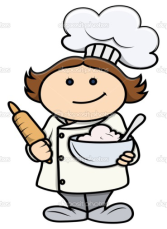 -KÖPÜK DENEYİ   -HAVA DENYİ-GÖKKUŞAĞI DENEYİ-TIRTIL DENEYİ-PİPETLE SU TAŞIMA OYUNU-KARIŞIM DENEYİ BIYIK OYUNUZEKARE OYUNUMANDALA OYUNU KODLAMA ETKİNLİĞİDİKKATLİ PUZZLEYAPBOZ ETKİNLİĞİ BIYIK OYUNUZEKARE OYUNUMANDALA OYUNU KODLAMA ETKİNLİĞİDİKKATLİ PUZZLEYAPBOZ ETKİNLİĞİ BIYIK OYUNUZEKARE OYUNUMANDALA OYUNU KODLAMA ETKİNLİĞİDİKKATLİ PUZZLEYAPBOZ ETKİNLİĞİ  KURBAN BAYRAMI KARTILİMONATA YAPIMIPİPETLE AĞAÇ YAPIMITERLİK YAPIMI  KURBAN BAYRAMI KARTILİMONATA YAPIMIPİPETLE AĞAÇ YAPIMITERLİK YAPIMI  KURBAN BAYRAMI KARTILİMONATA YAPIMIPİPETLE AĞAÇ YAPIMITERLİK YAPIMIDEMOKRASİ VE BİRLİK GÜNÜ (15 TEMMUZ)KURBAN BAYRAMI ZAFER BAYRAMI (30 AĞUSTOS)DEMOKRASİ VE BİRLİK GÜNÜ (15 TEMMUZ)KURBAN BAYRAMI ZAFER BAYRAMI (30 AĞUSTOS)DEĞERLİ VELİMİZ;SALI GÜNLERİMİZ PAYLAŞIM GÜNLERİDİR.(kuruyemiş veya meyve)                                                                                                                                                                                 BİLGİNİZE,  SEVGİLERİMİZLE…DEĞERLİ VELİMİZ;SALI GÜNLERİMİZ PAYLAŞIM GÜNLERİDİR.(kuruyemiş veya meyve)                                                                                                                                                                                 BİLGİNİZE,  SEVGİLERİMİZLE…DEĞERLİ VELİMİZ;SALI GÜNLERİMİZ PAYLAŞIM GÜNLERİDİR.(kuruyemiş veya meyve)                                                                                                                                                                                 BİLGİNİZE,  SEVGİLERİMİZLE…DEĞERLİ VELİMİZ;SALI GÜNLERİMİZ PAYLAŞIM GÜNLERİDİR.(kuruyemiş veya meyve)                                                                                                                                                                                 BİLGİNİZE,  SEVGİLERİMİZLE…DEĞERLİ VELİMİZ;SALI GÜNLERİMİZ PAYLAŞIM GÜNLERİDİR.(kuruyemiş veya meyve)                                                                                                                                                                                 BİLGİNİZE,  SEVGİLERİMİZLE…DEĞERLİ VELİMİZ;SALI GÜNLERİMİZ PAYLAŞIM GÜNLERİDİR.(kuruyemiş veya meyve)                                                                                                                                                                                 BİLGİNİZE,  SEVGİLERİMİZLE…DEĞERLİ VELİMİZ;SALI GÜNLERİMİZ PAYLAŞIM GÜNLERİDİR.(kuruyemiş veya meyve)                                                                                                                                                                                 BİLGİNİZE,  SEVGİLERİMİZLE…DEĞERLİ VELİMİZ;SALI GÜNLERİMİZ PAYLAŞIM GÜNLERİDİR.(kuruyemiş veya meyve)                                                                                                                                                                                 BİLGİNİZE,  SEVGİLERİMİZLE…DEĞERLİ VELİMİZ;SALI GÜNLERİMİZ PAYLAŞIM GÜNLERİDİR.(kuruyemiş veya meyve)                                                                                                                                                                                 BİLGİNİZE,  SEVGİLERİMİZLE…DEĞERLİ VELİMİZ;SALI GÜNLERİMİZ PAYLAŞIM GÜNLERİDİR.(kuruyemiş veya meyve)                                                                                                                                                                                 BİLGİNİZE,  SEVGİLERİMİZLE…